Exercise ASSEMBLEPre-requisites.  This is an indoor, first-class cadet consolidation exercise, requiring the full teaching of the following subjects:Radio communicationsMap readingTime.  1 x 40 minute periodPersonnel. 	Cadets.  Two or more cadets, split into equal teamsDS.  At least one CFAV or Cdt SNCO to act as exercise controller (EXCON).References.  NilDress.  Uniform of the day Stores.  The two team maps provided below.RadiosRevision.  Grid references (from map reading)Correct VP for transmitting location across the radioConduct.  This exercise can be carried out in a number of ways, based on the time available and the skill of the cadets, listed starting with the simplest/shortest:With the cadets in two teams each with one map, have them list a set number of differences between the two maps.With the cadets in two teams each with one map, have them list all of the differences between the two maps.With the cadets in two teams each with one map, have them draw one full and correct map.With the cadets in two teams each with one map, have each team draw a full and correct map.With the cadets in three teams – two of the teams to have one map each, the other without – have the team with no map draw a full and correct map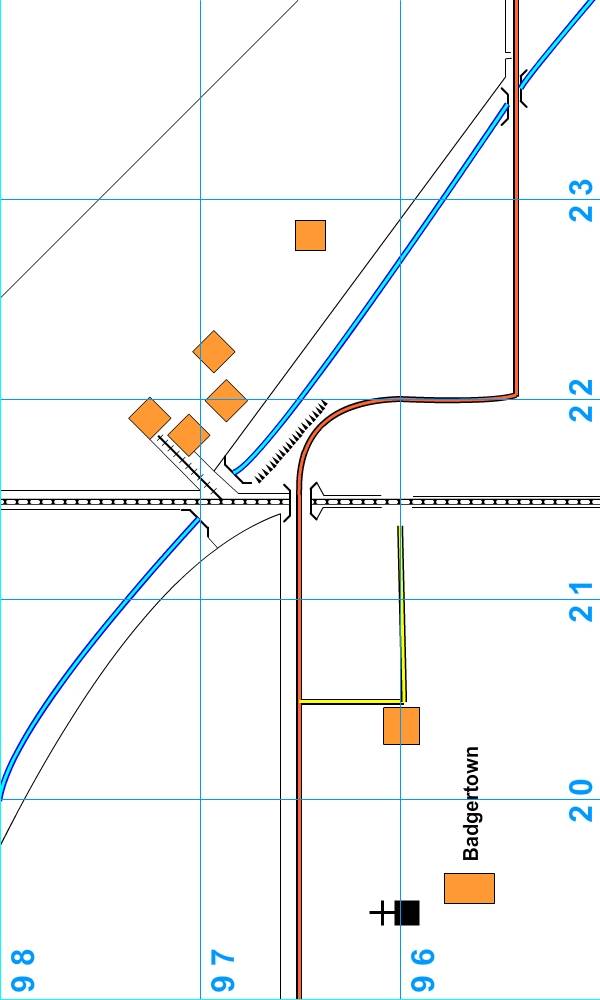 Team 1 Map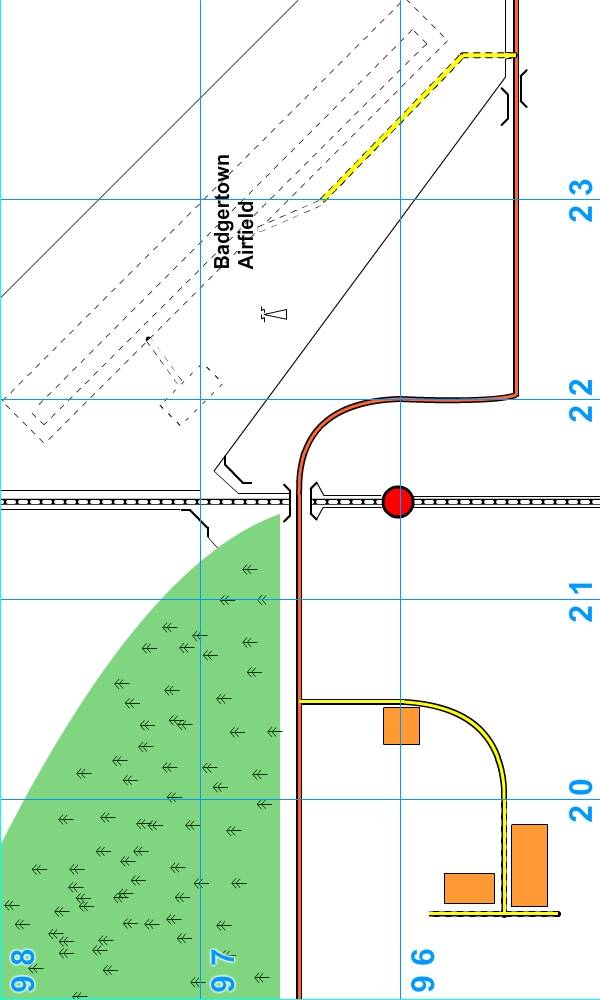 Team 2 Map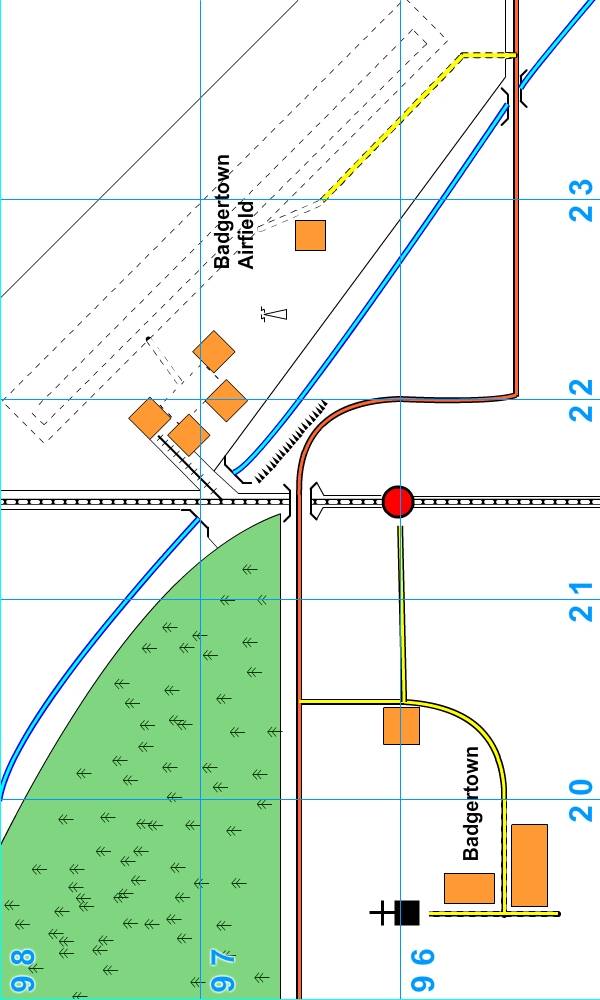 Full Map